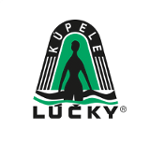 Prevencia osteoporózy 2017Doplatok za jednolôžkovú izbu, resp. obsadenie dvojlôžkovej izby len jednou osobou 20 € osoba/noc
7 – dňový  pobyt (6 nocí,  nástupné dni – nedeľa, pondelok, utorok) zahŕňa: ubytovanie, plnú penziu, raňajky, obedy a večere sú podávané formou bufetových stolov, možnosť diétneho stravovania, vstupné lekárske vyšetrenie, 2 liečebné procedúry denne podľa predpisu kúpeľného lekára na základe momentálneho zdravotného stavu klienta (skupinové cvičenie v bazéne, elektroliečba, masáže, minerálne vane, individuálny telocvik), 1 vstup do bazénov denne podľa výberu klienta (2 hod. vonkajšie bazény / 1 hod. vnútorný bazén) Pobyt nie je možný na menej ako 6 nocí. Izbu po ukončení pobytu prosíme uvoľniť do 10.00 hod.Doplatok za neobmedzený vstup do vonkajších bazénov 5 € osoba/nocDoplatok za neobmedzený vstup do vonkajších bazénov + sáun 7 € osoba/nocBonus:  	
- 2x špeciálny liečebný telocvik – skupinový, 
- pitná kúra „minerálna voda Valentína Lúčky“ ako potravinový  doplnok
- Zľavová karta Liptov Region Card zadarmoSúčasťou liečebného pobytu je informačný leták + možnosť zakúpenia knihy s CD „Bolesti chrbtice, kĺbov kostí a... “ od autorky MUDr. Eleny Ďurišovej – odbornej  garantky s dlhoročnou praktickou skúsenosťou v liečbe a prevencii osteoporózy, primárky Reumatologicko-rehabilitačného centra v Hlohovci. Pobyt sa začína obedom, končí sa raňajkami. U pacientov s chronickými bolesťami chrbtice a vedľajšou diagnózou OSTEOPORÓZA je možné využiť aj komplexnú príspevkovú kúpeľnú liečbu z indikačnej skupiny VII -  Choroby pohybového ústrojenstva na 21 dní. Daň z ubytovania podľa platného VZN 1,00 €/deň (osoba od 14 rokov) nie je zahrnutá v cene a  platí sa v deň nástupu na recepcii. Pobyt je oslobodený od DPH.KÚPELE LÚČKY a.s.  si vyhradzujú právo úpravy cien na základe nárastu cien vstupných položiek.Cena na 1 osobu/pobyt v dvojlôžkovej izbeod 02.01.2017 do 22.12.2017Cena na 1 osobu/pobyt v dvojlôžkovej izbeod 02.01.2017 do 22.12.2017Ubytovacie zariadenie€Apartmán v: Choč, Liptov, Diana380Kúpeľný hotel Choč***  PLUS370Kúpeľný hotel Choč*** , Dependance Liptov 336Dependance Adam, Cyril, Diana, Maja312Dependance  Barbora, Balneo282